Tolózár ASP 180Csomagolási egység: 1 darabVálaszték: K
Termékszám: 0092.0437Gyártó: MAICO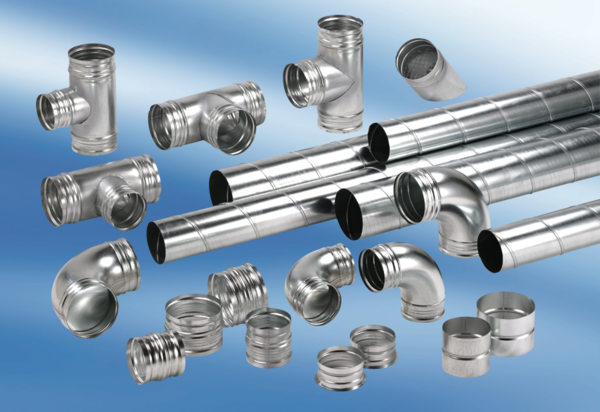 